Förderantrag an die 		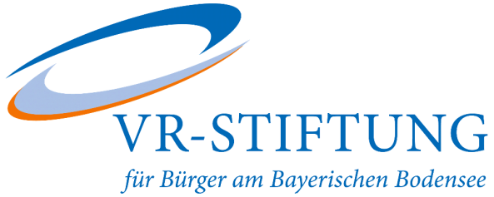 Antragsteller / Organisation  		________________________________________Ansprechpartner:  			________________________________________Adresse                                      	________________________________________Telefon     ________________	E-Mail	_________________________@_______Rechtsform                              		________________________________________Welchen Zweck verfolgtIhre Organisation?                 _______________________________________________Haben Sie, oder die Organisation bereits anderweitig einen Förderantrag für dasselbe Projekt gestellt?               	    Ο  Ja            Ο  Nein	Projektbeschreibung - Titel       “____________________________________________“______________________________________________________________________________________________________________________________________________Ziel des Projekts     	_____________________________________________________Zielgruppe   		_____________________________________________________Zeitplan 		_____________________________________________________Gesamtkosten des Projektes:  	_____________ EuroGewünschte Förderung:           	_____________ EuroGibt es weitere Förderer des Projektes, und in welchem Umfang?_____________________________________________________________________________________________________________________________________________________________________________________________________________________Erklärung:Hiermit beantrage ich eine Förderung durch die VR-Stiftung für Bürger am Bayerischen Bodensee.Ich bin autorisiert, den Antrag auf Projektförderung - auch im Namen der oben genannten Organisation – bei Ihnen einzureichen und bestätige, dass alle Informationen in diesem Antrag korrekt sind.Falls sich Angaben in diesem Antrag ändern, werde ich Sie umgehend davon in Kenntnis setzen.Bei Gewährung einer Förderung sind wir damit einverstanden, dass unser Projekt, und damit zusammenhängende Informationen wie Bilder, Daten u. ä. in der Presse, auf den Homepages der VR-Stiftung, der Bodenseebank und in deren sozialen Medienpräsenzen und ähnlichen öffentlichen Medien, wie z.B. Veranstaltungen,  zu Zwecken der öffentlichen Darstellung der Arbeit der „VR-Stiftung für Bürger am Bayerischen Bodensee“ veröffentlicht werden darf.  Weiter Fragen/Hinweise/Wünsche: ________________________________________________________________________________________________________________________________________________________________________________________________________________________                  Ort, Datum 					Unterschrift-enSie können uns Ihren Förderantrag (Seite 1 und 2 auf folgenden Wegen zukommen lassenper Post	VR-Stiftung für Bürger am Bayerischen Bodensee
		c/o Bayerische Bodenseebank z.Hd. Hr. Stephan Kraus		Bregenzer Straße 29		88131 Lindauper Mail	info@vr-stiftung-lindau.deFörderrichtlinien der „VR-Stiftung für Bürger am Bayerischen Bodensee“- Informationen für Antragsteller -Welche Projekte werden gefördert?Die VR-Stiftung für Bürger am Bayerischen Bodensee fördert Projekte von gemeinnützigen Vereinen, Institutionen, Unternehmen und Initiativen, die sich den Satzungszielen der Stiftung zuordnen lassen. Auch Einzelpersonen können Projektvorschläge einreichen.Satzungsgemäß können Aktivitäten in den Bereichen Jugend- und AltenhilfeKunst, Kultur und ReligionUmwelt-, Natur- und LandschaftsschutzErziehung und BerufsbildungHeimatpflege und HeimatkundeSportin der Region gefördert werden.
Priorität haben Projekte, die folgende Kriterien erfüllen:hoher Anteil an ehrenamtlicher Arbeit bei der RealisierungModell- und VorbildcharakterNachhaltigkeitFührung durch lokale Mitarbeiterinnovativer AnsatzWelche Projekte werden nicht gefördert?Von der Förderung der VR-Stiftung für Bürger am Bayerischen Bodensee ausgeschlossen sind in der Regel:Projekte außerhalb des Landkreises LindauPersonalkosten und laufende Kosten (höchstens als Anschubfinanzierung)kommerzielle Veranstaltungen und Fundraising-AktivitätenEinzelpersonen (Förderung in Ausnahmefällen möglich)politische Gruppierungendie Förderung über einen längeren Zeitraum.VR-Stiftung für Bürger am Bayerischen Bodensee